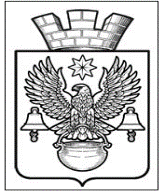 ПОСТАНОВЛЕНИЕАДМИНИСТРАЦИИКОТЕЛЬНИКОВСКОГО ГОРОДСКОГО ПОСЕЛЕНИЯКОТЕЛЬНИКОВСКОГО МУНИЦИПАЛЬНОГО   РАЙОНАВОЛГОГРАДСКОЙ ОБЛАСТИ07.09.2023 г.                                                 № 762 Об утверждении Порядка  использования бюджетных ассигнований резервного фонда Котельниковского городского поселения Котельниковского муниципального района Волгоградской областиВ соответствии со статьей 81 Бюджетного кодекса Российской Федерации, руководствуясь ст.14 Федерального закона от 06.10.2003 г. №131-ФЗ «Об общих принципах организации местного самоуправления в Российской Федерации», Уставом Котельниковского городского поселения, администрация Котельниковского городского поселения ПОСТАНОВЛЯЕТ:1. Утвердить Порядок использования бюджетных ассигнований резервного фонда  администрации Котельниковском городском поселении Котельниковского муниципального района Волгоградской области (приложение №1 ). 2. Постановление администрации Котельниковского городского поселения Котельниковского муниципального района Волгоградской области от 29.05.2017 г. №436 «Об утверждении положения о резервном фонде администрации Котельниковском городском поселении» признать утратившим силу3. Постановление администрации Котельниковского городского поселения Котельниковского муниципального района Волгоградской области от 03.07.2023 г. №542 «О внесении изменений в постановление администрации Котельниковского городского поселения Котельниковского муниципального района Волгоградской области от 29.05.2017 г. №436 «Об утверждении положения о резервном фонде администрации Котельниковском городском поселении» признать утратившим силу4. Настоящее постановление вступает в силу со дня его официального обнародования на официальном сайте администрации Котельниковского городского поселения.Глава Котельниковскогогородского поселения                                                                       А.Л. ФедоровУтвержденпостановлением администрацииКотельниковского городского поселении от  07.09.2023 г. №762ПОРЯДОК использования бюджетных ассигнований резервного фонда Котельниковского городского поселения Котельниковского муниципального района Волгоградской области1.Общие положения1.1. Резервный фонд Котельниковского городского поселения Котельниковского муниципального района Волгоградской области (далее - резервный фонд) формируется в составе бюджета Котельниковского городского поселения Котельниковского муниципального района Волгоградской области. 1.2. Размер резервного фонда определяется при формировании бюджета Котельниковского городского поселения Котельниковского муниципального района Волгоградской области  на соответствующий финансовый год и плановый период.Расходы резервного фонда предусматриваются в бюджете Котельниковского городского поселения Котельниковского муниципального района Волгоградской области отдельной строкой.2. Цели использования бюджетных ассигнований резервного фонда2.1. Средства резервного фонда направляются на финансовое обеспечение:2.1.1) непредвиденных расходов, в том числе на:а) проведение аварийно-спасательных работ в зонах чрезвычайных ситуаций и стихийных бедствий;б) проведение аварийно-восстановительных работ на объектах жилищно-коммунального хозяйства, социальной сферы, промышленности, энергетики, транспорта и связи, пострадавших в результате чрезвычайной ситуации или стихийного бедствия;  в) развертывание и содержание в течение необходимого срока (но не более шести месяцев) пунктов временного размещения и питания для граждан (из расчета за временное размещение - до 2000 рублей на человека в сутки, за питание - до 1000 рублей на человека в сутки);г) оказание единовременной материальной помощи гражданам, пострадавшим от чрезвычайных ситуаций и стихийных бедствий в размере 20 000 рублей на человека;д) возмещение расходов, связанных с привлечением в установленном порядке сил и средств министерств и ведомств Российской Федерации, а также организаций, привлекаемых для проведения экстренных мероприятий по ликвидации последствий чрезвычайных ситуаций и стихийных бедствий;е) оказание гражданам финансовой помощи в связи с утратой ими имущества первой необходимости (из расчета за частично утраченное имущество первой необходимости – 10 000 рублей на человека, за полностью утраченное имущество первой необходимости – 20 0000 рублей на человека).В целях настоящего Порядка под имуществом первой необходимости понимается минимальный набор непродовольственных товаров общесемейного пользования, необходимых для сохранения здоровья человека и обеспечения его жизнедеятельности, включающий в себя:предметы для хранения и приготовления пищи - холодильник, газовая плита (электроплита) и шкаф для посуды;предметы мебели для приема пищи - стол и стул (табуретка);предметы мебели для сна - кровать (диван);предметы средств информирования граждан - телевизор (радио);предметы средств водоснабжения и отопления (в случае отсутствия централизованного водоснабжения и отопления) - насос для подачи воды, водонагреватель и котел отопительный (переносная печь);ж) выплату единовременного пособия:членам семей (супруге (супругу), детям, родителям и лицам, находившимся на иждивении) граждан, погибших (умерших) в результате чрезвычайной ситуации или стихийного бедствия, в размере 30 000 рублей на каждого погибшего (умершего) в равных долях каждому члену семьи;гражданам, получившим в результате чрезвычайной ситуации вред здоровью, с учетом степени тяжести вреда здоровью из расчета степени тяжести вреда (тяжкий вред или средней тяжести вред в  размере 20 000 рублей на человека, легкий вред – 10 000 рублей на человека);2.1.2) непредвиденных расходов, вызванных предотвращением угрозы жизни и здоровью граждан, порчи имущества физических и юридических лиц, путем осуществления ремонтно-восстановительных работ, не связанных с чрезвычайными ситуациями.        2.2. Выделение бюджетных ассигнований из резервного фонда на финансовое обеспечение мероприятий, предусмотренных подпунктом "г" подпункта 2.1.1 пункта 2.1 настоящего Порядка, осуществляется при одновременном выполнении следующих условий:  проживание гражданина в жилом помещении, которое попало в зону чрезвычайной ситуации, при введении режима чрезвычайной ситуации для соответствующих органов управления и сил единой государственной системы предупреждения и ликвидации чрезвычайных ситуаций;  нарушение условий жизнедеятельности гражданина в результате воздействия поражающих факторов источника чрезвычайной ситуации.2.3. Выделение бюджетных ассигнований из резервного фонда на финансовое обеспечение мероприятий, предусмотренных подпунктом "е" подпункта 2.1.1 пункта 2.1 настоящего Порядка, осуществляется при одновременном выполнении следующих условий:  проживание гражданина в жилом помещении, которое попало в зону чрезвычайной ситуации, при введении режима чрезвычайной ситуации для соответствующих органов управления и сил единой государственной системы предупреждения и ликвидации чрезвычайных ситуаций;  утрата гражданином частично или полностью имущества первой необходимости в результате воздействия поражающих факторов источника чрезвычайной ситуации.2.4. Критериями утраты имущества первой необходимости являются:а) частичная утрата имущества первой необходимости – приведение в результате воздействия поражающих факторов источника чрезвычайной ситуации части находящегося в жилом помещении, попавшем в зону чрезвычайной ситуации, имущества первой необходимости (не менее 3 предметов имущества первой необходимости) в состояние, непригодное для дальнейшего использования;б) полная утрата имущества первой необходимости – приведение в результате воздействия поражающих факторов источника чрезвычайной ситуации, всего находящегося в жилом помещении, попавшем в зону чрезвычайной ситуации, имущества первой необходимости в состояние, непригодное для дальнейшего использования.2.5. Выделение бюджетных ассигнований из резервного фонда на финансовое обеспечение мероприятий, предусмотренных в пункте 2.1 настоящего Порядка, осуществляется в случае, когда средств, находящихся в распоряжении администрации Котельниковского городского поселения Котельниковского муниципального района Волгоградской области, осуществляющих финансовое обеспечение указанных мероприятий, недостаточно.2.6. Использование бюджетных ассигнований резервного фонда на цели, не предусмотренные настоящим Порядком, не допускается.3. Порядок принятия решения о выделении бюджетных ассигнований из резервного фонда3.1. Решение о выделении бюджетных ассигнований из резервного фонда принимается администрацией Котельниковского городского поселения Котельниковского муниципального района Волгоградской области в форме постановления о выделении бюджетных ассигнований резервного фонда.3.2. К проекту постановления администрации Котельниковского городского поселения Котельниковского муниципального района Волгоградской области о выделении бюджетных ассигнований резервного фонда должны быть приложены обоснование необходимости выделения бюджетных ассигнований резервного фонда и документы, подтверждающие размер запрашиваемых средств (смета расходов, проектная документация, расчеты, счета, акты сверок, договоры (соглашения), экспертные заключения и иные документы).В обосновании должны быть указаны следующие сведения:размер запрашиваемых средств, его обоснование, включая сметно-финансовые расчеты;цели расходования средств;обоснование недостаточности средств, находящихся в распоряжении администрации Котельниковского городского поселения;мотивированное обоснование выделения бюджетных ассигнований резервного фонда.   3.3 Ходатайство о выделении бюджетных ассигнований резервного фонда направляется главе Котельниковского городского поселения Котельниковского муниципального района Волгоградской области.К ходатайству должны быть приложены обоснование и документы, указанные в пункте 3.2 настоящего Порядка.3.4. Глава Котельниковского городского поселения Котельниковского муниципального района Волгоградской области направляет поступившие документы на рассмотрение в администрацию Котельниковского городского поселения Котельниковского муниципального района Волгоградской области.По результатам рассмотрения представленного ходатайства с приложенными к нему документами администрация Котельниковского городского поселения Котельниковского муниципального района Волгоградской области готовит заключение о возможности выделения (положительное заключение) или о невозможности выделения (отрицательное заключение) бюджетных ассигнований резервного фонда.Общий срок подготовки заключения о возможности (невозможности) выделения бюджетных ассигнований резервного фонда на цели, указанные в ходатайстве, составляет ___ рабочих дней со дня поступления документов в администрацию Котельниковского городского поселения Котельниковского муниципального района Волгоградской области от главы Котельниковского городского поселения Котельниковского муниципального района Волгоградской области. В случае положительного заключения администрация Котельниковского городского поселения Котельниковского муниципального района Волгоградской области готовит проект постановления администрации Котельниковского городского поселения Котельниковского муниципального района Волгоградской области о выделении бюджетных ассигнований  резервного фонда.В случае отрицательного заключения администрация Котельниковского городского поселения Котельниковского муниципального района Волгоградской области готовит проект письма главы Котельниковского городского поселения Котельниковского муниципального района Волгоградской области об отклонении ходатайства с мотивированным обоснованием отказа в выделении бюджетных ассигнований  резервного фонда.Письмо направляется главой Котельниковского городского поселения Котельниковского муниципального района Волгоградской области лицу, обратившемуся с ходатайством.3.5. Основаниями для отказа в выделении бюджетных ассигнований резервного фонда на цели, указанные в ходатайстве, являются:отсутствие или недостаточность бюджетных ассигнований резервного фонда в текущем финансовом году;несоответствие целей, на которые запрашиваются бюджетные ассигнования резервного фонда, полномочиям Котельниковского городского поселения Котельниковского муниципального района Волгоградской области и (или) мероприятиям, предусмотренным в пункте 2.1 настоящего Порядка;отсутствие обоснования и документов, указанных в пункте 3.2 настоящего Порядка.4. Контроль за использованием бюджетных ассигнований резервного фонда4.1. Контроль за использованием бюджетных ассигнований резервного фонда осуществляется администрацией Котельниковского городского поселения Котельниковского муниципального района Волгоградской области.4.2. Резервный фонд исполняется в течение календарного года. Неиспользованный остаток бюджетных ассигнований резервного фонда на следующий год не переносится.4.3. Главные распорядители, распорядители и получатели средств бюджета Котельниковского городского поселения Котельниковского муниципального района Волгоградской области, которым выделяются бюджетные ассигнования резервного фонда, представляют в администрацию Котельниковского городского поселения Котельниковского муниципального района Волгоградской области отчет о целевом использовании бюджетных ассигнований резервного фонда.4.4. Отчет об использовании бюджетных ассигнований резервного фонда прилагается к годовому отчету об исполнении бюджета Котельниковского городского поселения Котельниковского муниципального района Волгоградской области.